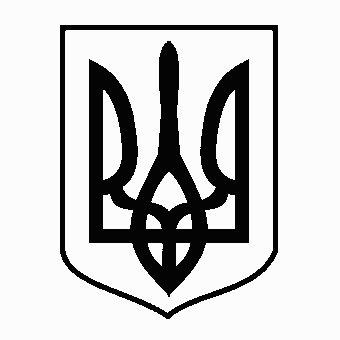 У К Р А Ї Н АЖовківська міська радаЛьвівського району Львівської області30-та позачергова сесія VIII-го демократичного скликанняРІШЕННЯВід28.11.2022 року       № 12                                                                                       м. ЖовкваПро затвердження Програми «Капітальний ремонт хірургічного  відділення №2 за адресою 80300 м. Жовква, вул. Львівська, 76»     Керуючись п.22 ст. 26 Закону України «Про місцеве самоврядування в Україні», враховуючи висновок постійної комісії з питань охорони здоров’я, освіти, науки, культури, мови, прав національних меншин, міжнародного співробітництва, інформаційної політики, молоді, спорту, туризму та соціального захисту населення, Жовківська міська рада,В И Р І Ш И Л А:     1. Затвердити Програму «Капітальний ремонт хірургічного відділення №2 за адресою 80300 м. Жовква, вул. Львівська, 76»,  що додається.2. Контроль за виконанням рішення покласти на постійну комісію з питань охорони здоров’я, освіти, науки, культури, мови, прав національних меншин, міжнародного співробітництва, інформаційної політики, молоді, спорту, туризму та соціального захисту населення (І. Чурій).Міський голова                                                                           Олег ВольськийП Р О Г Р А М А«Капітальний ремонт хірургічного відділення №2 за адресою 80300 м. Жовква, вул. Львівська, 76»Паспорт програми «Капітальний ремонт хірургічного відділення №2 за адресою 80300 м. Жовква, вул. Львівська, 76»Ініціатор розроблення програми		КНП «Жовківська лікарня» Жовківської                                                                                 міської ради Львівського районуДата, номер документа проЗатвердження програми				_______________________Головний розпорядник коштів			Жовківська міська радаРозробник програми				Інформаційно-аналітичний відділ лікарніВідповідальні виконавці				Директор КНП «Жовківська лікарня»,програми	головний бухгалтерУчасники програми				Жовківська міська радаТермін реалізації 					2022 рікпрограми						Загальний обсяг фінансових ресурсів, необхідний для реалізації програми, тис. грн.,всього						700,000 тис. грн.Коштів місцевого бюджету			700,000 тис. грн.10. Головний виконавець				КНП «Жовківська лікарня»Установи уповноважені здійснювати контроль за виконанням програми		Жовківська міська радаСекретар ради                                                                                 Марта ГРЕНЬПРОГРАМА «Капітальний ремонт хірургічного відділення №2 за адресою 80300 м. Жовква, вул. Львівська, 76»І. Загальні положенняЗ метою оптимізації структури та ліжкової мережі КНП «Жовківська лікарня» видано наказ про створення з 1 листопада 2022 року:1. Паліативного відділення на тридцять ліжок паліативної (хоспісної) допомоги за адресою м. Жовква, вул. Воїнів УПА, 192. Терапевтично-неврологічного відділення за адресою м. Жовква, вул. Воїнів УПА, 4 з загальним ліжковим фондом на 45 стаціонарних ліжок, з них 10 неврологічних для дорослих, 20 терапевтичних для дорослих, 15 кардіологічних за адресою м. Жовква, вул. Воїнів УПА, 43. Хірургічного відділення №2 з загальним ліжковим фондом на 20 стаціонарних ліжок, з них 10 гінекологічних для дорослих, 5 офтальмологічних для дорослих, 3 отоларингологічних для дорослих, 2 отоларингологічних для дітей за адресою м. Жовква, вул. Львівська, 76Дана реорганізація дозволить розширити надання паліативної допомоги пацієнтам КНП «Жовківська лікарня», як перспективного напрямку з подальшим запланованим відкриттям реабілітаційного відділення за адресою м. Жовква, вул. В. УПА, 19.Даним наказом також передбачено перевести в гінекологічне відділення, на основну територію лікарні всі інші відділення хірургічного профілю, а саме офтальмологічне та отоларингологічне відділення, що дозволить наблизити до пацієнта ряд послуг (УЗД, рентген, лабораторія, анестезіологічна служба). З цією метою створюється хірургічне відділення №2 на базі гінекологічного відділення.У 2010 році проведено поточний ремонт 1 поверху гінекологічного відділення за спонсорські кошти. З метою створення умов для роботи медичного персоналу та перебування пацієнтів хірургічного відділення №2 та переведення офтальмологічного та отоларингологічного відділень заплановано провести капітальний ремонт 2 поверху гінекологічного відділення.ІІ. Мета програми та основні напрями її реалізаціїГоловною метою Програми єКапітальний ремонт хірургічного  відділення №2 за адресою 80300 м. Жовква, вул. Львівська, 76Шляхи та способи розв'язання проблеми
Для розв'язання проблеми необхідно: ПровестиКапітальний ремонт хірургічного  відділення №2 за адресою 80300 м. Жовква, вул. Львівська, 76Завдання і заходи Програми наведені в Додатку1. 
Прогнозован іобсяги фінансування Програми наведені в Додатку 2.Очікувані результати, ефективність виконання Програми
Виконання Програми дасть змогу: Капітальний ремонт хірургічного  відділення №2 за адресою 80300 м. Жовква, вул. Львівська, 76Покращити умови роботи медичного персоналу відділення та перебування пацієнтівОбсяг та джерелафінансуванняПрограми
Забезпечення виконання цієї Програми здійснюється  в межах видатків,  передбачених у міському бюджеті, а також за рахунок коштів інших джерел.Обсяг фінансування Програми з міського бюджету визначається щороку  виходячи з конкретних  завдань та наявних коштів і може уточнюватися під час складання проекту міського бюджету на  відповідний рік з урахуванням можливостей дохідної частини бюджету.Додаток 1
                            до міської програми «Капітальний ремонт хірургічного  відділення №2 за адресою 80300 м. Жовква, вул. Львівська, 76»ЗАВДАННЯ І ЗАХОДИ  міської програми «Капітальний ремонт хірургічного відділення №2 за адресою 80300 м. Жовква, вул. Львівська, 76»ДОДАТОК 2Обсяги фінансування заходів програми «Капітальний ремонт хірургічного  відділення №2 за адресою 80300 м. Жовква, вул. Львівська, 76» (тис. грн.)Загальний обсяг фінансових ресурсів, необхідний для реалізації програми, 700,000тис грн. (сімсот тисяч грн. 00 коп.)Секретар ради                                                                                  Марта ГРЕНЬ №Найменування заходуВідповідальніТермін виконанняІ. Надання спеціалізованої медичної допомогиІ. Надання спеціалізованої медичної допомогиІ. Надання спеціалізованої медичної допомогиІ. Надання спеціалізованої медичної допомоги1Капітальний ремонт хірургічного  відділення №2 за адресою 80300 м. Жовква, вул. Львівська, 76КНП «Жовківська лікарня»2022 рікІІ. Впровадження нових медичних технологій, підвищення рівня кваліфікації та навчання персоналуІІ. Впровадження нових медичних технологій, підвищення рівня кваліфікації та навчання персоналуІІ. Впровадження нових медичних технологій, підвищення рівня кваліфікації та навчання персоналуІІ. Впровадження нових медичних технологій, підвищення рівня кваліфікації та навчання персоналу1Покращення умов роботи медичних працівників відділення та перебування пацієнтівКНП «Жовківська лікарня»2022 рік2Перенесення офтальмологічного та отоларингологічного відділень на основну територію лікарні, надання ширшого спектру послуг пацієнтам (УЗД, рентген, лабораторія, анестезіологічна служба)КНП «Жовківська лікарня»2022 рік№п/пНайменування К-тьЗагальна вартість в гривнях 1Капітальний ремонт хірургічного  відділення №2 за адресою 80300 м. Жовква, вул. Львівська, 761 робота700 000,00 2 Здійснення технічного нагляду за об’єктом «Капітальний ремонт хірургічного  відділення №2 за адресою 80300 м. Жовква, вул. Львівська, 76»1 послуга700 000,00 3Експертиза проектної документації за об’єктом «Капітальний ремонт хірургічного  відділення №2 за адресою 80300 м. Жовква, вул. Львівська, 76»1 послуга700 000,00 Загальна вартість 700,000тис грн. (сімсот тисяч грн. 00 коп.)   Загальна вартість 700,000тис грн. (сімсот тисяч грн. 00 коп.)   Загальна вартість 700,000тис грн. (сімсот тисяч грн. 00 коп.)   Загальна вартість 700,000тис грн. (сімсот тисяч грн. 00 коп.)   